Publicado en Madrid  el 09/03/2023 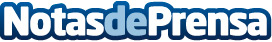 Albares Abogados abre oficina en Madrid Albares Abogados Penalistas abre nueva sede en Madrid, c/ Hermosilla, nº 48, 1º DchaDatos de contacto:Albares Abogados 608306001Nota de prensa publicada en: https://www.notasdeprensa.es/albares-abogados-abre-oficina-en-madrid Categorias: Nacional Derecho Madrid Recursos humanos Oficinas Actualidad Empresarial http://www.notasdeprensa.es